Организация познавательно-исследовательской деятельности детей в средней группе     по теме «Игра Да-нет»Автор Елисова Д.Е(МКДОУ детский сад «Родничок» р.п. Линево )Приоритетная образовательная область:  познавательное развитие (п. 2.6 ФГОС ДО)Как учитывается в предметно-пространственной развивающей среде тема ННОД: (п.2.8;3.3;3.3.5 ФГОС ДО)Вводная часть (мотивационный, подготовительный этап) (п. 2.6; 3.2.1; 3.2.5 ФГОС ДО)Основная часть (содержательный, деятельностный этап)Заключительная  часть (рефлексивный этап) (п. 3.2.1; 3.2.5 ФГОС ДО)Образовательные задачи(п. 2.6 ФГОС ДО)Содержание ННОДВид деятельности(п. 2.7 ФГОС ДО)Формы реализации Программы(п. 2.11.2 ФГОС ДО)Средства реализации ООП(п. 2.11.2 ФГОС ДО)Планируемые результаты(п. 4.6 ФГОС ДО)Вызвать интерес детейДети играют.Подходит Воспитатель: «Дети, вы хотите поиграть в нашу любимую игру «Да-нет» с новыми объектами»?Дети с удовольствием соглашаются.Воспитатель: «Дети, давайте вспомним правила игры»?Дети: «Выбираешь середину – отсекаешь половину».«В игре «Да – нетка» на ленте, середину можно найти с помощью приема «качелька».(серединный объект – пирамидка)«В игре «Да – нет» на плоскости, середину можно найти с помощью носика. (На столе в ряд расположены объекты, обхватываем стол по краям двумя руками, где носик коснется там и середина).Коммуникативная, игроваяИгровая ситуацияПознавательная мотивацияОбразовательнызадачи (п. 2.6 ФГОС ДО)Содержание ННОДВид деятельности(п. 2.7 ФГОС ДО)Формы реализации Программы(п. 2.11.2 ФГОС ДО)Средства реализации ООП(п. 2.11.2 ФГОС ДО)Планируемые результаты(п. 4.6 ФГОС ДО)1. Становление сознания;2.Формирование первичных представлений о объектах окружающего мира в пространствеДети выбирают ведущего.1 вариант.В игре «Да – нет» на плоскости в ряд расположены объекты (игрушки).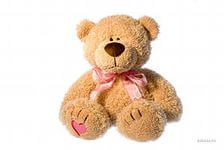 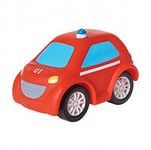 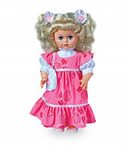 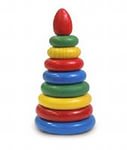 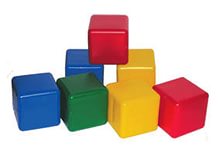 Ведущий загадывает объект, а другие должны его отгадать с помощью вопросов: -Это кукла? (кукла это серединный объект)- Нет.-Это справа от куклы?- Нет.-Значит, справа мы закрываем салфеткой.-Это машинка?-Да, это машинка.2 вариант.Дети выбирают ведущего.В игре «Да – нет» на ленте расположены картинки с изображениями. (игрушки).-Это пирамидка? (пирамидка это серединный объект)- Нет.-Это слева от пирамидки?- Да.-Значит, справа мы закрываем.-Это медвежонок?-Да, это медвежонок.Коммуникативная, игроваяИграКартинки на ленте, игрушки, стол, салфеткаСформированность познавательных действийОбразовательные области (п. 2.6 ФГОС ДО)Содержание ННОДВид деятельности(п. 2.7 ФГОС ДО)Формы реализации Программы(п. 2.11.2 ФГОС ДО)Средства реализации ООП(п. 2.11.2 ФГОС ДО)Планируемые результаты(п. 4.6 ФГОС ДО)1.Формирование позитивных установок  к познавательно- исследовательской деятельности;2. Становление сознанияВоспитатель спрашивает у детей, понравилось ли им играть в игру «Да-нет».Дети: «Да».Воспитатель: «Я убедилась в том, что вы научились играть в эту игру и можете самостоятельно организовать ее со сверстниками, детьми соседней группы.КоммуникативнаяБеседа1.Сохранение познавательной активности детей;2.Готовность к самостоятельной совместной деятельности.